New Hampshire Association of Special Education AdministratorsProfessional Learning Opportunities Go Virtual! 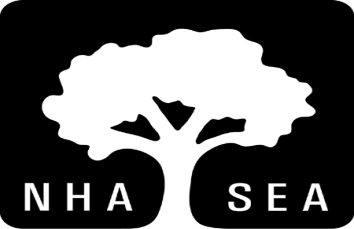 TAKING A “DEEP DIVE” INTO CASE MANAGEMENTWORKING SMARTER, NOT HARDER DURING A PANDEMIC!Due to popular demand, we are expanding the Case Management Academy and adding another series. NHASEA realizes that now more than ever, Special Education Case Managers and support, guidance, and expert coaching. Join special education case managers from around the state as we explore Case Management during COVID-19 and the impact on the nuts and bolts of the special education process. These interactive sessions will include time for collaboration, exploring how to meet compliance requirements in remote and in-school settings, and guidance from an expert education consultant with years of special education experience. These remote sessions cover all the basics to ensure attendees are provided with timely, relevant, and essential information as it relates to compliance with state and federal special education rules and regulations, preschool – age 21. All sessions are 1:00 – 4:00 p.m. and will be delivered via zoom unless the Pandemic situation changes at which time we will consider pivoting to in-person sessions.. If you are interested in participating in this offering, please complete the attached registration form and return to dlavoie@nhasea.org or ahorrocks@nhasea.org. Facilitator: Carol Kosnitsky, Special Education ConsultantDates and Times:  All Session are 1:00 – 4:00 p.m.November 19, 2020 – Build Your Case Manager Toolbox – Grow as a Case Manager: Intro to roles and responsibilities, explore and discuss the unique challenges of remote and in-school case management and learn more about the essential habits of highly effective case managers. Tips on managing virtual meetings!December 2, 2020 – Understand Procedural Safeguards: Overview of special education infrastructure – written prior notices, consent, and timelines. What are the implications for remote learning and hybrid models?December 15, 2020 – Ask the Right Referral Questions: Frame the appropriate questions to develop a comprehensive evaluation plan. How does remote learning impact special education referrals?January 7, 2021 – Analyze and Determine Eligibility: Develop the skills to report and review evaluations that lead to deeper knowledge of the student and criteria for eligibility. How does remote learning impact the evaluation process, work with colleagues to discuss tips and traps?January 19, 2021 – Develop Relevant Present Levels: Line up relevant information beginning with strengths, needs and “effect of disability.” How can you best collect data in a remote learning setting/hybrid model and in school setting?January 29, 2021 – More on Present Levels: Analyze present levels of academic and functional performance and their implications for specially designed instruction, accommodations, and other supplemental supports. How does remote learning and hybrid models impact the ability to analyze present levels?February 11, 2021 – Collect Baseline Data and Progress Monitoring Plans: No matter what the model of instruction (remote, hybrid, face to face)…. Nail the goal writing process by collecting the right baseline – selecting the right data with the right tool!March 3, 2021 – Create Challenging and Attainable Goals: Learn the components of a relevant and compliance goal statement and monitoring plan. Connect goals with targeted specially designed instruction for increased student outcomes.TAKING A “DEEP DIVE” INTO CASE MANAGEMENTWORKING SMARTER, NOT HARDER DURING A PANDEMIC!Name: ________________________________________________________________Position: ______________________________________________________________Home Address: _________________________________________________________City: ___________________   State: ___________  Zip Code: ___________________Email: ________________________________________________________________Work Phone: _________________  Fax: ___________________Cell: ____________________   $925.00 per person Please bill with P.O. # ____________________________Check is enclosed for $ ___________________________Credit card payment _____________________________Make Check Payable to:		NHASEA25 Triangle Park Drive, Suite 103					Concord, NH 03301Fax: 224-0684 or Email: dlavoie@nhasea.org or ahorrocks@nhasea.orgCancellation Clause: If attendee cannot attend, a refund will not be given. Only in the case of someone who has registered and paid, will someone else be allowed to attend in their absence.